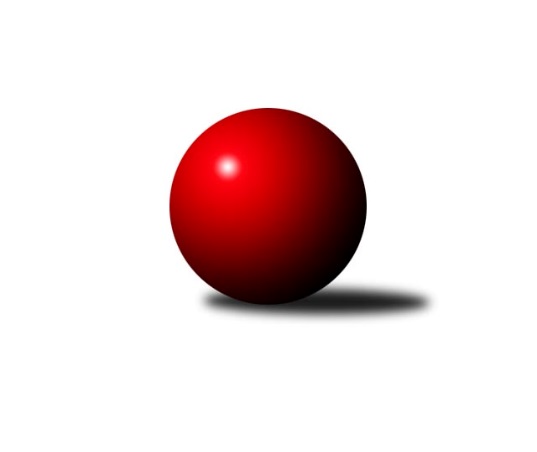 Č.12Ročník 2022/2023	21.1.2023Nejlepšího výkonu v tomto kole: 2731 dosáhlo družstvo: Loko Cheb B Západočeská divize 2022/2023Výsledky 12. kolaSouhrnný přehled výsledků:TJ Dobřany	- TJ Sokol Zahořany 	10:6	2605:2547		21.1.Loko Cheb B 	- TJ Sokol Útvina	14:2	2731:2493		21.1.TJ Havlovice 	- Slovan K.Vary B	10:6	2533:2464		21.1.TJ Jáchymov	- Loko Cheb A 	14:2	2525:2380		21.1.Kuželky Holýšov B	- Baník Stříbro	4:12	2630:2673		21.1.Kuželky Ji.Hazlov B	- TJ Lomnice B	4:12	2689:2719		21.1.Tabulka družstev:	1.	TJ Lomnice B	12	10	0	2	138 : 54 	 	 2608	20	2.	Kuželky Holýšov B	12	8	0	4	122 : 70 	 	 2584	16	3.	Slovan K.Vary B	12	7	1	4	109 : 83 	 	 2571	15	4.	Loko Cheb B	12	7	0	5	118 : 74 	 	 2537	14	5.	TJ Sokol Útvina	12	6	1	5	97 : 95 	 	 2507	13	6.	TJ Sokol Zahořany	12	6	1	5	96 : 96 	 	 2589	13	7.	TJ Dobřany	12	5	1	6	86 : 106 	 	 2548	11	8.	TJ Jáchymov	12	5	1	6	80 : 112 	 	 2569	11	9.	Loko Cheb A	12	5	0	7	91 : 101 	 	 2497	10	10.	Baník Stříbro	12	5	0	7	88 : 104 	 	 2522	10	11.	Kuželky Ji.Hazlov B	12	4	0	8	80 : 112 	 	 2572	8	12.	TJ Havlovice	12	1	1	10	47 : 145 	 	 2494	3Podrobné výsledky kola:	 TJ Dobřany	2605	10:6	2547	TJ Sokol Zahořany 	Vojtěch Kořan	 	 236 	 247 		483 	 2:0 	 425 	 	223 	 202		Radek Kutil	Michal Lohr	 	 230 	 231 		461 	 2:0 	 424 	 	225 	 199		Petra Vařechová	Marek Smetana	 	 214 	 189 		403 	 0:2 	 430 	 	200 	 230		Tomáš Benda	Josef Dvořák	 	 200 	 208 		408 	 0:2 	 430 	 	210 	 220		David Grössl	Marek Eisman	 	 218 	 208 		426 	 2:0 	 411 	 	210 	 201		Anna Löffelmannová	Pavel Sloup	 	 203 	 221 		424 	 0:2 	 427 	 	205 	 222		Jiří Zenefelsrozhodčí: Marek SmetanaNejlepší výkon utkání: 483 - Vojtěch Kořan	 Loko Cheb B 	2731	14:2	2493	TJ Sokol Útvina	Jiří Nováček	 	 267 	 245 		512 	 2:0 	 397 	 	186 	 211		Stanislav Veselý	Miroslav Pivoňka	 	 207 	 234 		441 	 2:0 	 413 	 	211 	 202		Vít Červenka	Lenka Pivoňková	 	 231 	 233 		464 	 2:0 	 414 	 	207 	 207		Jan Kříž	Jiří Jaroš	 	 212 	 207 		419 	 2:0 	 412 	 	209 	 203		Jiří Kubínek	Dagmar Rajlichová	 	 240 	 240 		480 	 2:0 	 426 	 	194 	 232		Vlastimil Hlavatý	Petr Rajlich	 	 218 	 197 		415 	 0:2 	 431 	 	219 	 212		Václav Kříž ml.rozhodčí: Petr RajlichNejlepší výkon utkání: 512 - Jiří Nováček	 TJ Havlovice 	2533	10:6	2464	Slovan K.Vary B	Jiří Rádl	 	 195 	 212 		407 	 2:0 	 393 	 	207 	 186		Pavlína Stašová	Petr Ziegler	 	 204 	 223 		427 	 0:2 	 429 	 	202 	 227		Lukáš Holý	Martin Šubrt	 	 211 	 179 		390 	 0:2 	 442 	 	224 	 218		Marcel Toužimský	Josef Nedoma	 	 192 	 218 		410 	 0:2 	 419 	 	203 	 216		Johannes Luster	Tomáš Vrba	 	 223 	 230 		453 	 2:0 	 385 	 	183 	 202		Lukáš Zeman	Pavel Pivoňka	 	 223 	 223 		446 	 2:0 	 396 	 	184 	 212		Daniela Stašovározhodčí: Jiří KalistaNejlepší výkon utkání: 453 - Tomáš Vrba	 TJ Jáchymov	2525	14:2	2380	Loko Cheb A 	Martin Kuchař	 	 204 	 215 		419 	 2:0 	 415 	 	194 	 221		Pavel Schubert	Stanislav Pelc	 	 207 	 189 		396 	 2:0 	 342 	 	167 	 175		Jan Adam	Miroslav Vlček	 	 226 	 217 		443 	 2:0 	 396 	 	196 	 200		Adolf Klepáček	Dana Blaslová	 	 190 	 193 		383 	 0:2 	 396 	 	176 	 220		Hana Berkovcová	Irena Živná	 	 215 	 230 		445 	 2:0 	 432 	 	214 	 218		Ladislav Lipták	Jiří Šrek	 	 227 	 212 		439 	 2:0 	 399 	 	196 	 203		František Doušarozhodčí: Martin KuchařNejlepší výkon utkání: 445 - Irena Živná	 Kuželky Holýšov B	2630	4:12	2673	Baník Stříbro	Daniel Šeterle	 	 224 	 225 		449 	 0:2 	 451 	 	244 	 207		Pavel Basl	Michael Martínek	 	 241 	 225 		466 	 2:0 	 407 	 	198 	 209		Pavel Treppesch	Jan Myslík	 	 225 	 217 		442 	 2:0 	 435 	 	224 	 211		Jakub Marcell	Josef Vdovec	 	 213 	 192 		405 	 0:2 	 458 	 	234 	 224		Jan Čech	Jakub Janouch	 	 196 	 236 		432 	 0:2 	 441 	 	230 	 211		Bernard Vraniak	Jan Laksar	 	 226 	 210 		436 	 0:2 	 481 	 	216 	 265		Jan Vacikarrozhodčí: Petr JežekNejlepší výkon utkání: 481 - Jan Vacikar	 Kuželky Ji.Hazlov B	2689	4:12	2719	TJ Lomnice B	Petr Haken	 	 245 	 235 		480 	 2:0 	 426 	 	227 	 199		Lubomír Hromada	Jana Komancová	 	 228 	 227 		455 	 0:2 	 470 	 	239 	 231		Jiří Guba	Pavel Bránický	 	 210 	 213 		423 	 0:2 	 450 	 	230 	 220		Tereza Štursová	Kamil Bláha	 	 230 	 203 		433 	 0:2 	 468 	 	236 	 232		Rudolf Štěpanovský	Michael Wittwar	 	 210 	 231 		441 	 0:2 	 470 	 	234 	 236		Lucie Vajdíková	Pavel Repčík	 	 224 	 233 		457 	 2:0 	 435 	 	212 	 223		Hubert Gubarozhodčí: Pavel RepčíkNejlepší výkon utkání: 480 - Petr HakenPořadí jednotlivců:	jméno hráče	družstvo	celkem	plné	dorážka	chyby	poměr kuž.	Maximum	1.	Michael Martínek 	Kuželky Holýšov B	460.20	312.2	148.0	3.2	5/7	(489)	2.	Ladislav Lipták 	Loko Cheb A 	454.69	308.7	146.0	2.3	6/6	(543)	3.	Jan Kříž 	TJ Sokol Útvina	449.37	303.9	145.5	3.4	5/6	(489)	4.	Jiří Guba 	TJ Lomnice B	449.36	302.6	146.8	5.4	5/7	(474)	5.	Petr Rajlich 	Loko Cheb B 	447.38	302.6	144.8	3.1	7/7	(498)	6.	Petr Haken 	Kuželky Ji.Hazlov B	446.40	303.1	143.3	3.9	5/7	(483)	7.	Radek Cimbala 	Slovan K.Vary B	446.38	302.8	143.6	5.5	4/5	(466)	8.	Jan Vacikar 	Baník Stříbro	444.29	303.8	140.5	5.3	7/7	(491)	9.	Tereza Štursová 	TJ Lomnice B	443.94	301.0	142.9	4.4	6/7	(469)	10.	Václav Loukotka 	Baník Stříbro	443.67	306.5	137.2	5.6	6/7	(473)	11.	František Douša 	Loko Cheb A 	442.45	298.6	143.8	5.2	6/6	(526)	12.	Michal Lohr 	TJ Dobřany	441.68	294.8	146.9	4.4	5/7	(470)	13.	David Grössl 	TJ Sokol Zahořany 	441.63	303.1	138.5	4.8	6/6	(486)	14.	Petr Beseda 	Slovan K.Vary B	440.28	299.3	141.0	5.9	4/5	(471)	15.	Jan Čech 	Baník Stříbro	439.37	301.2	138.2	4.4	7/7	(491)	16.	Radek Kutil 	TJ Sokol Zahořany 	439.36	295.0	144.4	5.1	6/6	(480)	17.	Lucie Vajdíková 	TJ Lomnice B	438.88	297.7	141.2	5.2	7/7	(480)	18.	Michael Wittwar 	Kuželky Ji.Hazlov B	436.55	299.8	136.8	4.6	7/7	(472)	19.	Pavel Pivoňka 	TJ Havlovice 	436.25	297.9	138.3	4.6	8/8	(470)	20.	Pavel Sloup 	TJ Dobřany	435.89	301.4	134.4	5.8	6/7	(444)	21.	Irena Živná 	TJ Jáchymov	435.51	297.9	137.7	4.8	7/7	(481)	22.	Dagmar Rajlichová 	Loko Cheb B 	435.26	293.7	141.6	3.3	7/7	(480)	23.	Johannes Luster 	Slovan K.Vary B	435.25	305.7	129.6	6.1	4/5	(487)	24.	Jan Myslík 	Kuželky Holýšov B	434.56	301.6	133.0	4.1	5/7	(454)	25.	Jana Komancová 	Kuželky Ji.Hazlov B	434.05	296.6	137.5	4.1	7/7	(455)	26.	Jan Laksar 	Kuželky Holýšov B	433.96	295.4	138.6	5.1	7/7	(471)	27.	Jiří Zenefels 	TJ Sokol Zahořany 	432.78	294.6	138.2	4.4	6/6	(472)	28.	Zuzana Kožíšková 	TJ Lomnice B	432.53	303.3	129.2	8.4	6/7	(461)	29.	Marcel Toužimský 	Slovan K.Vary B	432.43	289.6	142.8	4.7	5/5	(464)	30.	Stanislav Pelc 	TJ Jáchymov	431.83	292.0	139.9	4.8	6/7	(469)	31.	Anna Löffelmannová 	TJ Sokol Zahořany 	431.79	297.9	133.9	4.5	6/6	(474)	32.	Hubert Guba 	TJ Lomnice B	431.67	310.7	121.0	6.4	6/7	(452)	33.	Josef Vdovec 	Kuželky Holýšov B	430.67	289.3	141.4	3.3	6/7	(456)	34.	Kamil Bláha 	Kuželky Ji.Hazlov B	430.29	299.1	131.2	6.8	7/7	(443)	35.	Rudolf Štěpanovský 	TJ Lomnice B	428.93	293.9	135.1	5.9	7/7	(468)	36.	Pavel Basl 	Baník Stříbro	428.66	293.9	134.8	6.5	7/7	(466)	37.	Vojtěch Kořan 	TJ Dobřany	428.40	289.7	138.7	5.5	7/7	(483)	38.	Miroslav Vlček 	TJ Jáchymov	428.17	297.4	130.8	6.8	7/7	(469)	39.	Tomáš Benda 	TJ Sokol Zahořany 	428.06	292.9	135.1	6.3	6/6	(465)	40.	Pavel Repčík 	Kuželky Ji.Hazlov B	427.67	301.5	126.1	7.5	7/7	(463)	41.	Dana Blaslová 	TJ Jáchymov	427.31	295.1	132.2	7.2	6/7	(472)	42.	Marek Smetana 	TJ Dobřany	426.93	288.0	138.9	5.3	6/7	(446)	43.	Václav Kříž  ml.	TJ Sokol Útvina	425.64	299.2	126.4	7.2	6/6	(471)	44.	Jiří Šrek 	TJ Jáchymov	425.29	289.0	136.3	4.3	7/7	(473)	45.	Martin Kuchař 	TJ Jáchymov	425.07	294.1	131.0	8.0	7/7	(458)	46.	Daniela Stašová 	Slovan K.Vary B	424.80	298.7	126.1	8.3	5/5	(452)	47.	Jakub Janouch 	Kuželky Holýšov B	424.70	303.0	121.7	9.5	6/7	(470)	48.	Lukáš Holý 	Slovan K.Vary B	424.63	289.8	134.8	5.3	5/5	(459)	49.	Jiří Jaroš 	Loko Cheb B 	418.86	290.9	127.9	6.9	7/7	(470)	50.	Petr Kučera 	TJ Dobřany	417.87	290.3	127.6	8.7	6/7	(467)	51.	Pavel Bránický 	Kuželky Ji.Hazlov B	417.38	290.1	127.3	7.1	7/7	(463)	52.	Pavel Treppesch 	Baník Stříbro	417.03	291.9	125.1	9.4	5/7	(442)	53.	Tomáš Vrba 	TJ Havlovice 	416.60	291.5	125.2	8.2	8/8	(453)	54.	Vít Červenka 	TJ Sokol Útvina	415.91	290.8	125.1	8.1	5/6	(446)	55.	Petra Vařechová 	TJ Sokol Zahořany 	414.50	304.5	110.0	12.5	4/6	(443)	56.	Zdeněk Eichler 	Loko Cheb A 	413.91	290.7	123.2	7.1	5/6	(476)	57.	Ivana Lukášová 	TJ Havlovice 	413.61	292.2	121.4	8.5	6/8	(448)	58.	Vlastimil Hlavatý 	TJ Sokol Útvina	412.67	287.6	125.1	6.8	6/6	(445)	59.	Pavel Přerost 	TJ Lomnice B	412.50	292.9	119.6	5.7	5/7	(421)	60.	Miroslav Martínek 	Kuželky Holýšov B	412.25	287.0	125.3	9.4	5/7	(458)	61.	Miroslav Pivoňka 	Loko Cheb B 	411.62	289.0	122.6	7.9	7/7	(449)	62.	Lenka Pivoňková 	Loko Cheb B 	411.00	289.0	122.0	7.5	5/7	(493)	63.	Bernard Vraniak 	Baník Stříbro	410.07	285.0	125.1	8.4	6/7	(441)	64.	Josef Dvořák 	TJ Dobřany	409.83	283.3	126.5	7.0	7/7	(443)	65.	Petr Ježek 	Kuželky Holýšov B	409.55	289.7	119.9	10.1	5/7	(450)	66.	Hana Berkovcová 	Loko Cheb A 	408.25	286.2	122.1	6.6	6/6	(494)	67.	Pavel Schubert 	Loko Cheb A 	408.15	287.1	121.1	11.3	5/6	(465)	68.	Petr Ziegler 	TJ Havlovice 	408.14	287.3	120.9	8.9	7/8	(435)	69.	Stanislav Veselý 	TJ Sokol Útvina	406.03	291.2	114.8	8.8	5/6	(424)	70.	Jiří Kubínek 	TJ Sokol Útvina	403.51	283.7	119.9	7.7	5/6	(448)	71.	Miroslav Lukáš 	TJ Havlovice 	403.38	285.7	117.7	9.3	8/8	(463)	72.	Jan Adam 	Loko Cheb A 	375.57	274.3	101.3	12.8	6/6	(499)		Jiří Nováček 	Loko Cheb B 	509.33	330.7	178.7	1.8	1/7	(517)		Daniel Šeterle 	Kuželky Holýšov B	453.67	309.7	144.0	4.8	4/7	(483)		David Junek 	Baník Stříbro	445.00	296.5	148.5	3.0	1/7	(447)		Jakub Solfronk 	TJ Dobřany	440.00	299.0	141.0	3.0	1/7	(440)		Marek Eisman 	TJ Dobřany	439.50	298.2	141.3	4.3	3/7	(449)		Jaroslav Harančík 	Baník Stříbro	437.00	284.0	153.0	5.0	1/7	(437)		Jaroslav Páv 	Slovan K.Vary B	436.00	323.0	113.0	5.0	1/5	(436)		Jakub Marcell 	Baník Stříbro	435.00	305.0	130.0	10.0	1/7	(435)		Milan Laksar 	Kuželky Holýšov B	431.00	311.0	120.0	8.0	1/7	(431)		Václav Hlaváč  ml.	Slovan K.Vary B	430.00	281.0	149.0	6.0	1/5	(430)		Jaroslav Kutil 	TJ Sokol Zahořany 	428.25	304.3	124.0	7.6	2/6	(438)		Jiří Šeda 	TJ Jáchymov	428.00	296.0	132.0	6.0	1/7	(428)		Ivana Nová 	TJ Jáchymov	428.00	305.0	123.0	8.0	1/7	(428)		Filip Kalina 	TJ Sokol Útvina	426.00	292.0	134.0	5.0	1/6	(426)		Martin Šubrt 	TJ Havlovice 	425.33	305.5	119.8	8.2	2/8	(434)		Lubomír Hromada 	TJ Lomnice B	424.75	292.3	132.5	5.8	2/7	(435)		Jakub Růžička 	Loko Cheb B 	421.95	293.1	128.9	6.5	4/7	(468)		Josef Šnajdr 	TJ Dobřany	421.50	293.5	128.0	6.0	2/7	(426)		Josef Nedoma 	TJ Havlovice 	420.50	302.2	118.3	8.5	5/8	(451)		Luboš Špís 	TJ Dobřany	415.50	285.5	130.0	6.5	1/7	(422)		Jiří Rádl 	TJ Havlovice 	415.20	293.4	121.8	7.7	5/8	(459)		Adolf Klepáček 	Loko Cheb B 	413.33	277.7	135.7	5.7	3/7	(440)		Stanislav Zoubek 	Baník Stříbro	412.00	296.0	116.0	12.0	1/7	(412)		Jiří Baloun 	TJ Dobřany	410.00	295.0	115.0	6.0	1/7	(410)		Jaroslav Dobiáš 	TJ Sokol Útvina	409.17	286.3	122.8	9.5	3/6	(424)		Tomáš Beck  ml.	Slovan K.Vary B	407.17	287.3	119.9	7.5	3/5	(440)		Jiří Vácha 	Loko Cheb B 	404.25	286.0	118.3	9.5	4/7	(446)		Jaroslav Stulík 	TJ Jáchymov	402.00	294.0	108.0	13.0	1/7	(402)		Vladimír Šraga 	Baník Stříbro	400.00	275.0	125.0	9.0	1/7	(400)		Iva Knesplová Koubková 	TJ Lomnice B	397.00	277.0	120.0	12.0	1/7	(397)		Eva Nováčková 	Loko Cheb B 	395.00	281.0	114.0	10.0	1/7	(395)		Miroslav Špoták 	TJ Havlovice 	393.00	288.0	105.0	9.0	1/8	(393)		Pavlína Stašová 	Slovan K.Vary B	393.00	289.0	104.0	11.0	1/5	(393)		Lukáš Zeman 	Slovan K.Vary B	385.00	289.0	96.0	10.0	1/5	(385)		Pavel Benčík 	Kuželky Ji.Hazlov B	379.00	269.0	110.0	12.0	1/7	(379)		Štěpánka Peštová 	TJ Havlovice 	379.00	273.0	106.0	10.0	1/8	(379)		Tomáš Tuček 	Kuželky Ji.Hazlov B	373.00	249.0	124.0	11.0	1/7	(373)		Jiří Čížek 	Loko Cheb A 	369.00	291.0	78.0	18.0	1/6	(369)		Ivan Rambousek 	Loko Cheb A 	361.00	264.0	97.0	20.0	1/6	(361)		Jiří Jelínek 	TJ Dobřany	343.00	271.0	72.0	19.0	1/7	(343)Sportovně technické informace:Starty náhradníků:registrační číslo	jméno a příjmení 	datum startu 	družstvo	číslo startu19410	Jiří Nováček	21.01.2023	Loko Cheb B 	1x19414	Adolf Klepáček	21.01.2023	Loko Cheb A 	1x16459	Ľubomír Hromada	21.01.2023	TJ Lomnice B	1x26917	Lukáš Zeman	21.01.2023	Slovan K.Vary B	1x24351	Pavlína Stašová	21.01.2023	Slovan K.Vary B	1x23192	Lukáš Holý	21.01.2023	Slovan K.Vary B	1x
Hráči dopsaní na soupisku:registrační číslo	jméno a příjmení 	datum startu 	družstvo	27281	Jakub Marcell	21.01.2023	Baník Stříbro	Program dalšího kola:13. kolo4.2.2023	so	9:00	TJ Sokol Útvina - TJ Sokol Zahořany 	4.2.2023	so	9:00	Loko Cheb A  - Kuželky Ji.Hazlov B	4.2.2023	so	9:00	TJ Lomnice B - TJ Havlovice 	4.2.2023	so	9:00	Kuželky Holýšov B - TJ Dobřany	4.2.2023	so	11:30	Slovan K.Vary B - Loko Cheb B 	4.2.2023	so	12:30	Baník Stříbro - TJ Jáchymov	Nejlepší šestka kola - absolutněNejlepší šestka kola - absolutněNejlepší šestka kola - absolutněNejlepší šestka kola - absolutněNejlepší šestka kola - dle průměru kuželenNejlepší šestka kola - dle průměru kuželenNejlepší šestka kola - dle průměru kuželenNejlepší šestka kola - dle průměru kuželenNejlepší šestka kola - dle průměru kuželenPočetJménoNázev týmuVýkonPočetJménoNázev týmuPrůměr (%)Výkon6xJiří NováčekLoko Cheb B5122xVojtěch KořanTJ Dobřany 114.494831xVojtěch KořanTJ Dobřany 4836xJiří NováčekLoko Cheb B112.965122xJan VacikarBaník Stříbro4813xJan VacikarBaník Stříbro109.634813xDagmar RajlichováLoko Cheb B4802xPetr HakenKuž.Ji.Hazlov B109.384804xPetr HakenKuž.Ji.Hazlov B4802xMichal LohrTJ Dobřany 109.284611xJiří GubaLomnice B4705xLucie VajdíkováLomnice B107.11470